Face PartsWrite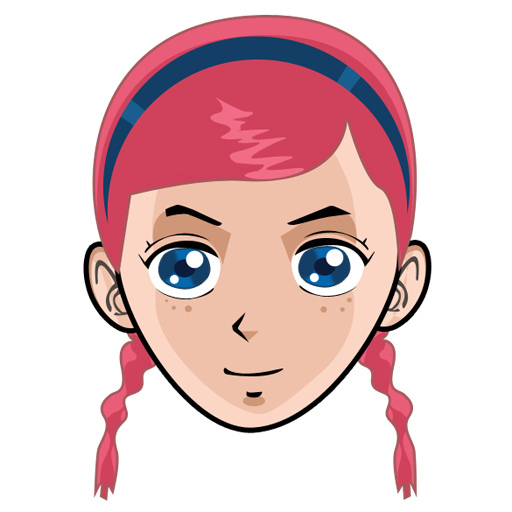 Face PartsWrite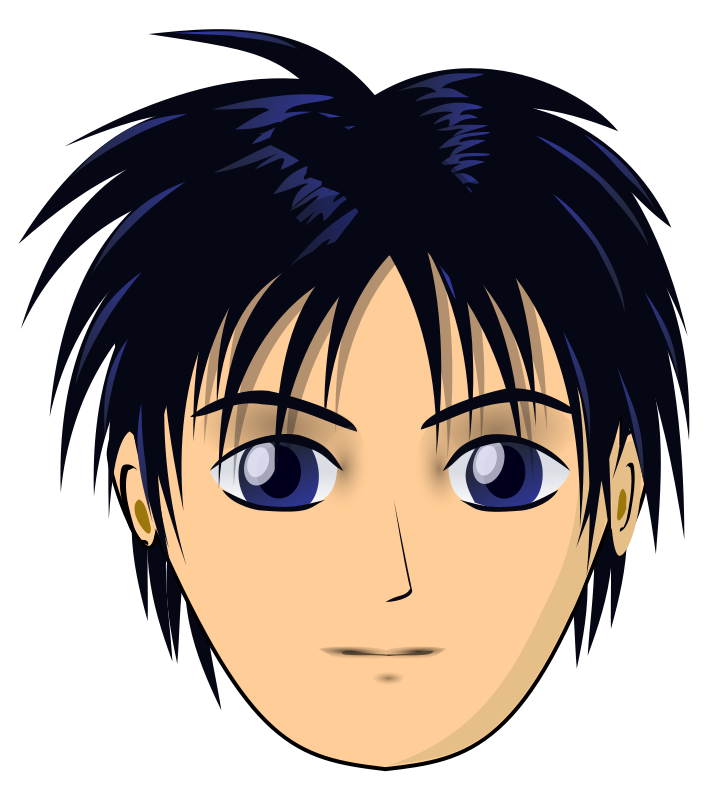 Face PartsLabel the picture using the words in the table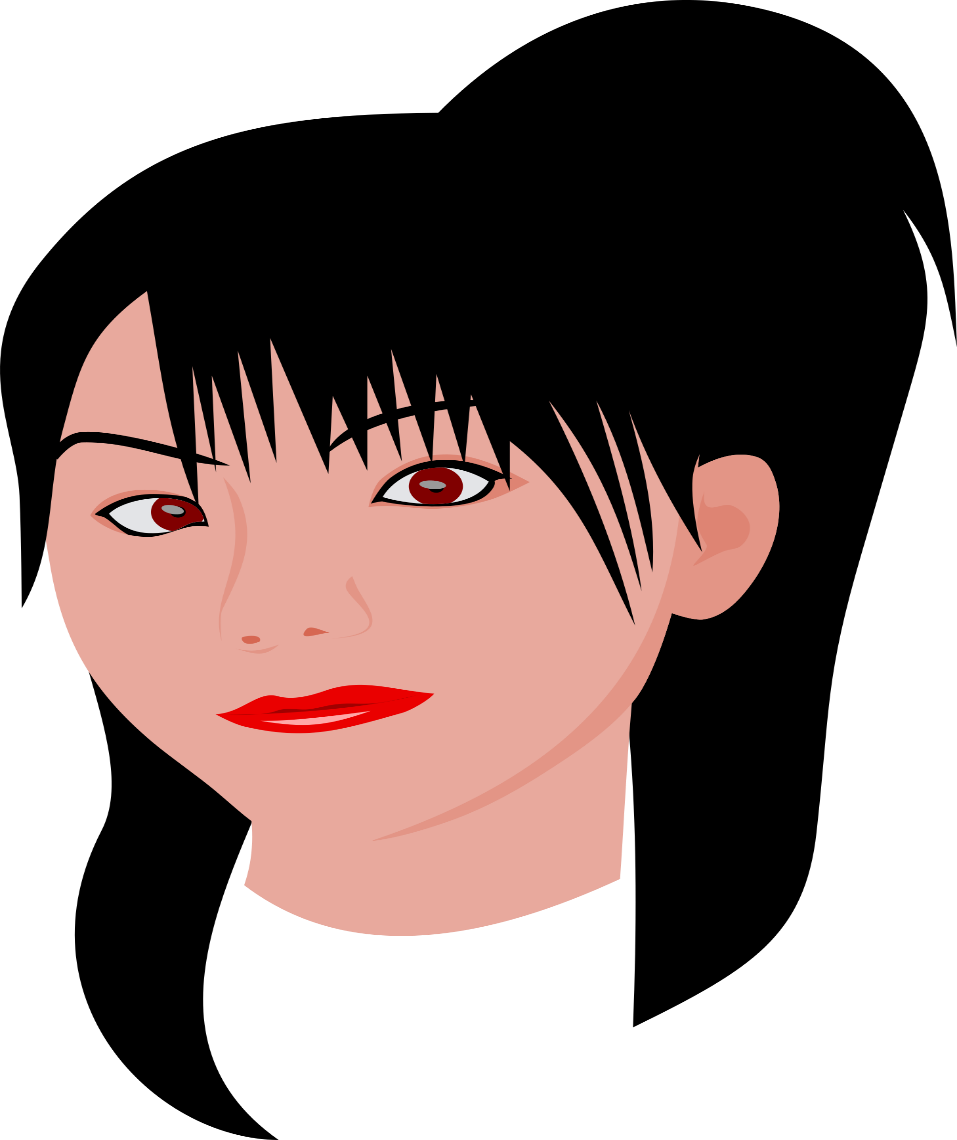 Body PartsWrite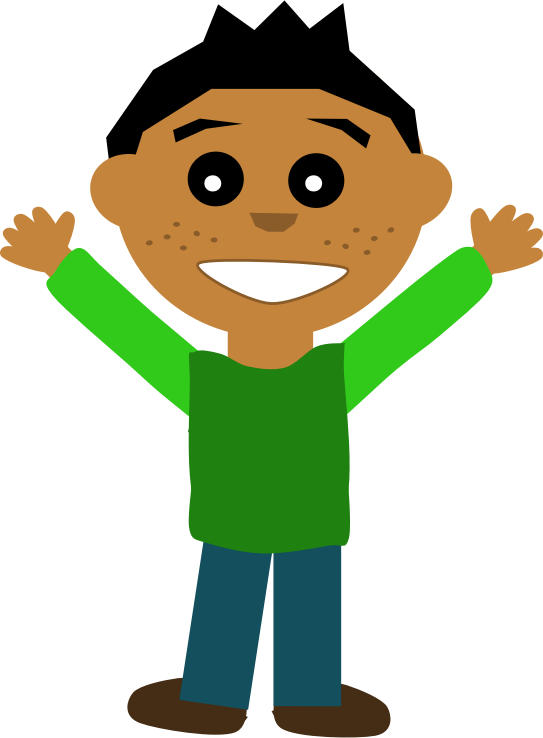 Body PartsWrite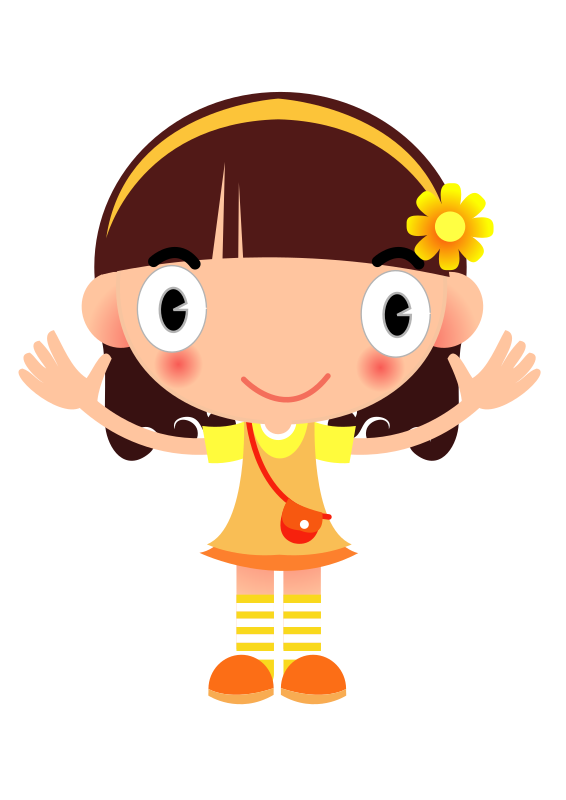 Body PartsLabel the picture using the words in the table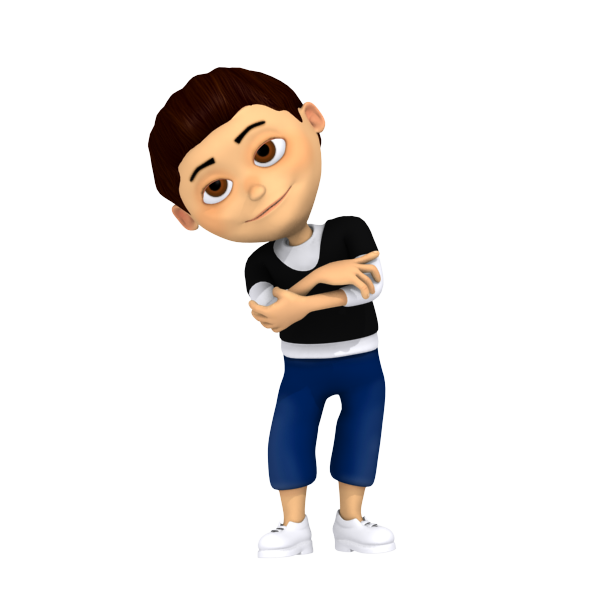 Face and Body PartsLabel the picture 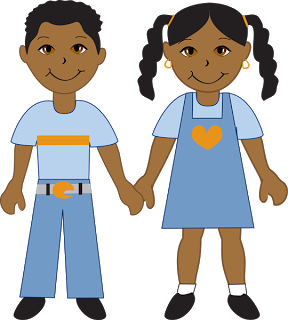 haireyemoutheyebrowchinnoseearlegtummyfootarmheadhand1. hair2. eye3.mouth4. eyebrow5. chin6. nose7. ear8. leg9. arm10. foot11. hand12. tummy